Maison Pour Tous de Rivery.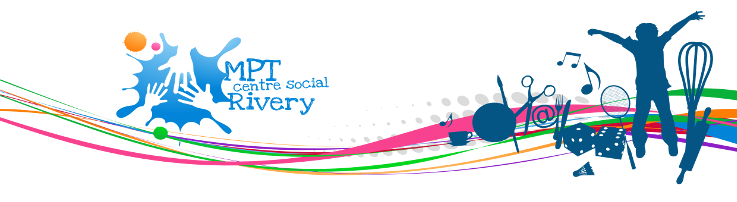 (Centre social)                             Adresse : 63 rue Baudrez -80136 Rivery                             Tel : 03.22.70.07.38                              Fax : 03.22.70.07.39                              Site internet : www.mptcsrivery.fr                                                                                                                      Qui contacter pour une PFMP ? Pour obtenir une PFMP à la Maison Pour Tous de Rivery, contacter directement M DENIS David, directeur du centre. Il vous donnera la démarche à suivre.Statut juridiqueLa Maison pour Tous est un centre social car elle bénéficie d’un agrément de la CAFPublic accueilliTout type de publicMissionsLa Maison Pour Tous / Centre social de Rivery a l'ambition de participer à l'épanouissement individuel dans une dynamique collective et de contribuer à la construction d'un espace social citoyen. Elle affirme dans son projet associatif des valeurs d'ouvertures, d'engagement, de solidarité et de respect.  La structure est ouverte à tous, elle propose des activités adaptées aux différents publics, et porte une attention particulière sur l’accueil des familles.Elle répond par l'offre de loisirs, à la demande d'accès à la connaissance et aux plaisirs artistiques, des temps qui favorisent aussi la rencontre, la convivialité et le développement du lien social. Transversalité et partenariat, facteurs de décloisonnement et d'enrichissement, sont deux axes forts de notre projet.